Wrocław, 19.05.2014 r.WYJAŚNIENIE I MODYFIKACJA TREŚCISPECYFIKACJI ISTOTNYCH WARUNKÓW ZAMÓWIENIAdotyczy: przetargu  nieograniczonego na dostawę sprzętu medycznego; nr sprawy 29/Med./2014Zamawiający 4 Wojskowy Szpital Kliniczny z Polikliniką SP ZOZ we Wrocławiu działając                 na podstawie art. 38 ust.1, 2 i 4  ustawy Prawo zamówień publicznych (t.j. Dz. U. z 2013r poz. 907 z późn.zm.) informuje, że wpłynęło zapytanie o wyjaśnienie treści specyfikacji istotnych warunków zamówienia w ww. postępowaniu przetargowym: Pytanie nr 1: dotyczy  Pakietu 16  Łóżka szpitalne - Czy Zamawiający dopuści łóżko o długości całkowitej 2160mm? Odpowiedź na pytanie nr 1: Zamawiający dopuszcza, nie wymaga. Pozostałe wymagania SIWZ bez zmian.Pytanie nr 2: dotyczy  Pakietu 16  Łóżka szpitalne - Czy Zamawiający dopuści łóżko wyposażone w barierki boczne bez listwy ochronnej? Pytanie nr 3: dotyczy  Pakietu 16  Łóżka szpitalne - Czy Zamawiający dopuści łóżko wyposażone w metalowe uchwyty materaca umiejscowione w taki sposób, że nie narażone są kończyny na urazy bez kątomierzy? Odpowiedź na pytanie nr 2 i 3: Nie. Zapisy SIWZ bez zmian.Pytanie nr 4: dotyczy  Pakietu 16  Łóżka szpitalne - Czy Zamawiający dopuści łóżko z segmentami leża wypełnionymi siatką o oczkach 5x5 cm? Odpowiedź na pytanie nr 4: Zamawiający dopuszcza, nie wymaga. Pozostałe wymagania SIWZ bez zmian.Pytanie nr 5: dotyczy  Pakietu 16  Łóżka szpitalne -Czy Zamawiający dopuści łóżko bez gniazda wyrównania potencjału?Pytanie nr 6: dotyczy  Pakietu 16  Łóżka szpitalne -Czy Zamawiający dopuści łóżko z przechyłami wzdłużnymi za pomocą siłownika elektrycznego sterowanego pilotem? Pytanie nr 7: dotyczy  Pakietu 16  Łóżka szpitalne - Czy Zamawiający dopuści łóżko wyposażone w wysuwana półkę na pościel na prowadnicach suwnych? Pytanie nr 8: dotyczy  Pakietu 16  Łóżka szpitalne - Czy Zamawiający dopuści łóżko z barierkami wykonanymi z 3 profili stalowych okrągłych fi 25mm składanymi wzdłuż ramy leża za pomowca zwalniacza mocowanymi z boku ramy leża wyposażonymi w Mechanizm zatrzaskowy w możliwością demontażu bez użycia narzędzi? Odpowiedź na pytanie nr 5 - 8: Nie. Zapisy SIWZ bez zmian.Pytanie nr 9: dotyczy  Pakietu 16  Łóżka szpitalne - Czy Zamawiający dopuści łóżko o długości całkowitej 2150 mm? Wymiar różni się jedynie o 20 mm od żądanego.Odpowiedź na pytanie nr 9: Zamawiający dopuszcza, nie wymaga. Pozostałe wymagania SIWZ bez zmian.Pytanie nr 10: dotyczy  Pakietu 16  Łóżka szpitalne -Czy Zamawiający dopuści łóżko bez listew odbojowych? Krążki odbojowe w narożach łóżka doskonale chronią całe łóżko przed uszkodzeniami mechanicznymi.Pytanie nr 11: dotyczy  Pakietu 16  Łóżka szpitalne -Czy Zamawiający dopuści łóżko z listwami odbojowymi umieszczonymi na ramie leża na całej jej długości zamiast na barierkach bocznych? Pytanie nr 12: dotyczy  Pakietu 16  Łóżka szpitalne -Czy Zamawiający dopuści łóżko z metalowymi uchwytami materaca, które są tak umieszczone na leżu, że nie narażają na powstanie obrażeń u pacjenta?Pytanie nr 13: dotyczy  Pakietu 16  Łóżka szpitalne -Czy Zamawiający dopuści łóżko z kątomierzami umieszczonymi na ramie leża?Pytanie nr 14: dotyczy  Pakietu 16  Łóżka szpitalne -Czy Zamawiający dopuści łóżko ze szczytami wykonanymi ze stali lakierowanej proszkowo, wypełnionymi płytą HPL?Pytanie nr 15: dotyczy  Pakietu 16  Łóżka szpitalne -Czy Zamawiający dopuści łóżko ze szczytami wykonanymi ze stali nierdzewnej satynowanej, wypełnionymi płytą HPL?Pytanie nr 16: dotyczy  Pakietu 16  Łóżka szpitalne -Czy Zamawiający dopuści łóżko z wypełnieniem szczytów nie wyjmowanym z ram? Wyjmowane są całe szczyty z ramy leża.Pytanie nr 17: dotyczy  Pakietu 16  Łóżka szpitalne -Czy Zamawiający dopuści łóżko z leżem wypełnionym profilowanymi, metalowymi, lakierowanymi lamelami – w kształcie spłaszczonej, odwróconej litery C, z krawędziami zaokrąglonymi do dołu, rozmieszczonymi w leżu stosownie do nacisku ciała pacjenta. Leże umożliwiające przeprowadzenie reanimacji, dające dobre wsparcie dla materaca, łatwe w dezynfekcji, odporne na rozwój mikroorganizmów, bezpieczne dla pacjenta?Pytanie nr 18: dotyczy  Pakietu 16  Łóżka szpitalne -Czy Zamawiający dopuści łóżko z leżem wypełnionym siatką odejmowaną z segmentów leża?Odpowiedź na pytania nr 10 - 18: Nie. Zapisy SIWZ bez zmian.Pytanie nr 19: dotyczy  Pakietu 16  Łóżka szpitalne -Czy Zamawiający dopuści łóżko z siatką w leżu o wymiarach oczek 5 x 5  cm?Odpowiedź na pytanie nr 19: Zamawiający dopuszcza, nie wymaga. Pozostałe wymagania SIWZ bez zmian.Pytanie nr 20: dotyczy  Pakietu 16  Łóżka szpitalne -Czy Zamawiający dopuści łóżko z elektryczną regulacją wysokości w zakresie 420 – 820 mm?Pytanie nr 21: dotyczy  Pakietu 16  Łóżka szpitalne -Czy Zamawiający dopuści pokrowiec materaca do łóżka bez opinii laboratoryjnej potwierdzającej właściwości nieprzepuszczalności drobnoustrojów?Pytanie nr 22: dotyczy  Pakietu 16  Łóżka szpitalne -Czy Zamawiający dopuści łóżko z barierkami bocznymi składającymi się z 4 profili stalowych, owalnych, o wysokości 30 mm i grubości 20 mm?Odpowiedź na pytania nr 20 - 22: Nie. Zapisy SIWZ bez zmian.Pytanie nr 23: dotyczy  Pakietu 17 - Zamawiający wymaga, aby ergospirometr był wyposażony w głowicę ze zmienną kryzą. Istnieją inne nowoczesne konstrukcje głowic pomiarowych, bardzo łatwo sterylizowalne, które mogą być sterylizowane tysiące razy, są odporne na uderzenia spowodowane np. ich upadkiem, nie posiadające elementów ruchomych (np. kryz), niewrażliwe na wilgoć, zapewniające niższe opory dla przepływu od wymaganych, a na wyposażeniu jest standardowo min.10 szt. Czy Zamawiający rzeczywiście chce ograniczyć swoje możliwości wyboru ergospirometru do jednego sposobu pomiaru, tylko za pomocą głowicy z kryzą?Czy Zamawiający dopuści system z głowicą pneumotachograficzną o następujących parametrach i żywotności 10000 sterylizacji?-	bez elementów ruchomych-	nie wymaga podgrzewania-	efektywna przestrzeń martwa 			    18 ml- 	rezystancja dla przepływu 12 l/s 		<  0,09 kPa/l/s- 	rozdzielczość pomiaru przepływu		    2,4 ml/s-	zakres pomiaru przepływu			+/-20 l/s- 	nieliniowość 					<  2%- 	zakres pomiaru objętości			+/- 10 l(0-20 l)-	dokładność pomiaru objętości 			< +/-2% pełnego zakresu- 	ciężar						    11,80gOdpowiedź na pytanie nr 23: Zamawiający dopuszcza głowice pneumotachograficzną. Pozostałe wymagania SIWZ bez zmian.Pytanie nr 24: dotyczy  Pakietu 17 -  Zamawiający wymaga, aby pomiar O2 odbywał się  analizatorem wyposażonym w komórkę elektrochemiczną, której żywotność wynosi max. 24 miesiące, a jednocześnie wymaga analizatora CO2 z czujnikiem działającym o metodę absorpcji podczerwieni, którego żywotność jest dłuższa niż 5 lat. Proponujemy lepsze rozwiązanie, a mianowicie czujnik O2 konduktancyjny o żywotności również min. 5 lat, tzn. wymiana co rok lub dwa lata nie jest potrzebna. Koszty eksploatacyjne naszego rozwiązania są zdecydowanie niższe. Dodatkową zaletą takiego czujnika jest krótszy czas odpowiedzi t90 <50ms.  Czy Zamawiający rzeczywiście chce ograniczyć swoje możliwości wyboru ergospirometru do jednego sposobu pomiaru O2, tylko za pomocą czujnika elektrochemicznego, którego żywotność wynosi maksymalnie 2 lata?Czy Zamawiający wyrazi zgodę na zaoferowanie ergospirometru z konduktancyjnym czujnikiem O2 o żywotności ponad 5 lat?Odpowiedź na pytanie nr 24: Zapisy SIWZ bez zmian.Pytanie nr 25: dotyczy  Pakietu 7 - Wózek anestezjologiczny – 4 kpl.- Czy Zamawiający dopuści do zaoferowania wysokiej jakości wózek anestezjologiczny o następujących parametrach:Wymiary wózka – 835x645x940mm [długość x głębokość x wysokość];Konstrukcja wózka, ściany boczne i tylna wykonane z anodyzowanego aluminium gwarantującego lekkość, trwałość oraz nierdzewność wózka;Blat, podstawa oraz szuflady (jednolite bez elementów łączenia) wykonane z wysokiej jakości tworzywa sztucznego Baydur – odpornego na zadrapania, uszkodzenia mechaniczne, promienie UV oraz łatwego w czyszczeniu;Fronty szuflad wykonane z wysokiej jakości tworzywa HPL z możliwością wyboru kolorystyki lub z aluminium z kolorowymi miejscami na etykiety identyfikujące zawartość szuflady;Szuflady wyposażone w aluminiowe uchwyty do otwierania z możliwością umieszczenia napisu identyfikującego zawartość szuflady;Szuflady w pełni otwierane (100%) zabezpieczone przed niepożądanym otwarciem w trakcie przetaczania; łatwe do wyciągnięcia i czyszczenia;Blat zabezpieczony z czterech stron przed upadkiem przedmiotów;Koła łatwe w czyszczeniu, niekorodujące, nie zostawiające śladów oraz ciche. Osadzone na łożysku kulowym – 3 koła z blokadą, 1 antystatyczne. Koła przeciwpyłowe o średnicy 125mm;Wózek wyposażony w listwę odbojową zlokalizowaną wokół podstawy;Wszystkie krawędzie zaokrąglone, bezpieczne;Wyposażenie wózka:4 szuflady o wysokości 157mmCentralne zamknięcie szuflad za pomocą kluczaNadstawka dwurzędowa z 12 pojemnikami z tworzywa sztucznego (po 6 pojemników w rzędzie)Uchwyt kroplówkiPółka ze stali nierdzewnej (tacka)Pojemnik na zużyte igłyKosz na odpady o pojemności 8l2 pojemniki na cewnikiUchwyt do przetaczania ze stali nierdzewnej umieszczony z prawej strony wózka (20x466mm)Każda z czterech kolumn w narożnikach wyposażona jest w 14 punktów mocowania akcesoriów – możliwość dowolnej konfiguracji wyposażenia w zależności od konkretnych potrzeb ?     Oferowany wózek pomimo bardziej kompaktowych rozmiarów oferuje wyższe szuflady, co jest zdecydowanie bardziej praktycznym rozwiązaniem. Dzięki wykonaniu z anodyzowanego aluminium jest również lżejszy i łatwiejszy w manewrowaniu. Poza tym jest wyposażony we wszystkie wymagane akcesoria, dlatego pod względem funkcjonalności stoi na wymaganym przez Zamawiającego poziomie.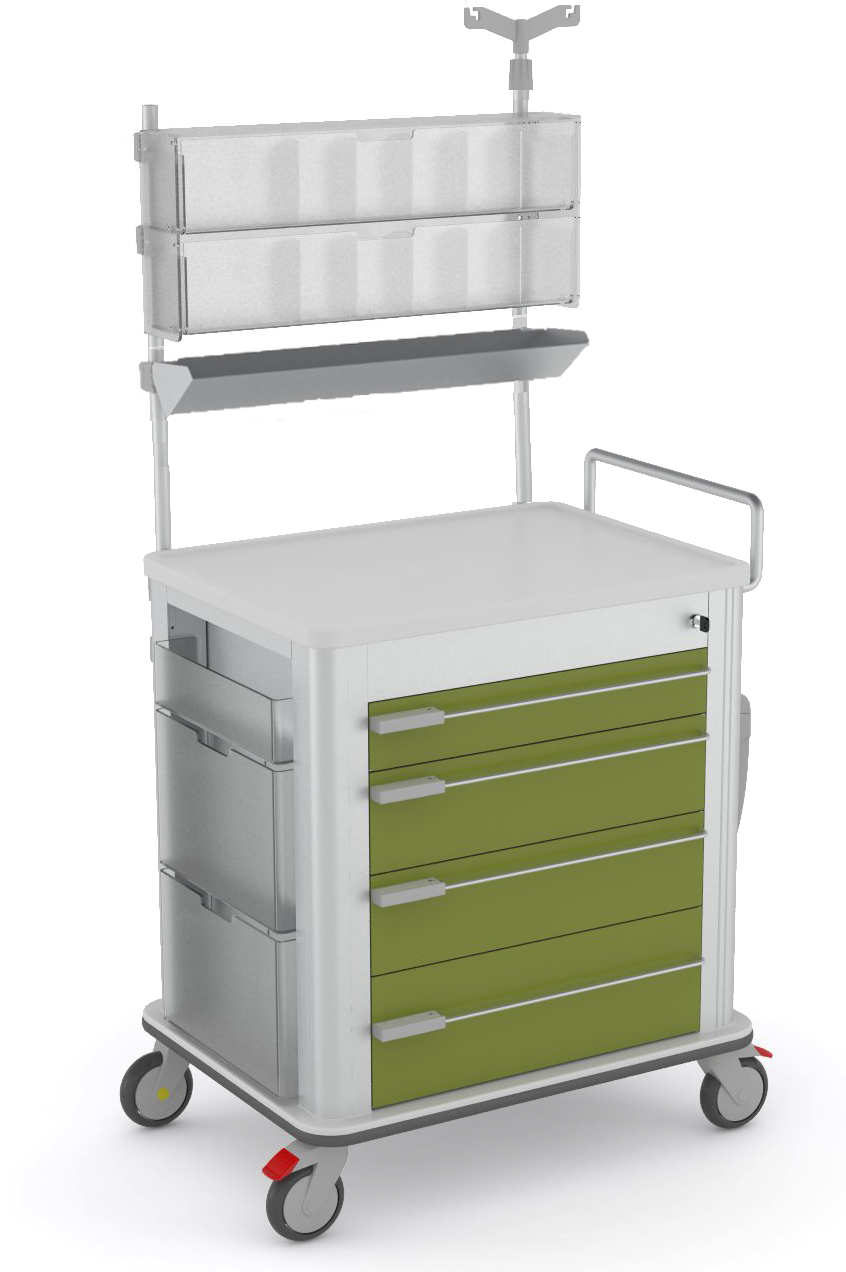 Odpowiedź na pytanie nr 25: Nie. Zapisy SIWZ bez zmian.Pytanie nr 26: dotyczy  pakietu 14 - Punkt nr 2. Czy Zamawiający dopuści do zaoferowania stół z wymiennym blatem, którego podstawa jest mobilna tj. posiada własne kola schowane w podstawie i w razie konieczności jest możliwość przestawienia kolumny samodzielnie bez udziału transportera oraz posiada najazd z przodu i tyłu kolumny? Takie rozwiązanie gwarantuje zdecydowanie lepszą mobilność kolumny w małej Sali operacyjnej. Wysokość takiej podstawy wynosi 105mm i jest specjalnie ukształtowana aby swobodnie umieścić stopy operatorów blisko stołu operacyjnego. Prosimy o dopuszczenie takiego rozwiązania jako równoważnego z oczekiwanym.Pytanie nr 27: dotyczy  pakietu 14- Punkt nr 3,4. Czy Zamawiający dopuści stół operacyjny, którego regulacja wysokości mierzona od górnej krawędzi blatu wynosi od 660mm do 1160mm? Wartości te minimalnie odbiegają od wymaganych.Pytanie nr 28: dotyczy  pakietu 14 - Punkt nr 5. Czy Zamawiający dopuści do zaoferowania stół operacyjny z wymiennym blatem, którego przechyły boczne wynoszą +/- 25st? W praktyce większe wychylenia blatów nie są stosowane.Pytanie nr 29: dotyczy  pakietu 14 - Punkt nr 6, 7. Czy Zamawiający dopuści do zaoferowania stół, którego wartość regulacji pozycji Trendelenburga i anty-Trendelenburga wynoszą +/-40st? Pytanie nr 30: dotyczy  pakietu 14 - Punkt nr 8. Prosimy o zrezygnowanie z wymogu zaoferowania wyświetlacza LCD. Takie rozwiązanie charakteryzuje i wskazuje na jednego producenta stołów operacyjnych z wymiennym blatem jakim jest firma OPT. Odpowiedź na pytanie nr 26 - 30: Nie. Zapisy SIWZ bez zmian.Pytanie nr 31: dotyczy  pakietu 14- Punkt nr 9. Czy Zamawiający dopuści do zaoferowania stół operacyjny, który umożliwia zapamiętanie max. 5 pozycji ustalanych wcześniej i wywoływanych z pilota? Taka ilość zapamiętanych pozycji jest wystarczająca w warunkach normalnej pracy. Odpowiedź na pytanie nr 31: Zamawiający rezygnuje z wymogu zaoferowania wyświetlacza LCD przy założeniu że stół jest wyposażony w inny typ wyświetlacza.Pytanie nr 32: dotyczy  pakietu 14- Punkt nr 11. Czy Zamawiający dopuści do zaoferowania stół operacyjny wyposażony w panel awaryjnego sterowania umieszczonego w osi wzdłużnej kolumny zamiast od strony głowy pacjenta? Panel sterowania umieszczony z boku kolumny jest rozwiązaniem lepszym ponieważ przy zastosowaniu pełnego obłożenia stołu praktycznie zawsze jest możliwy dostęp do niego. Prosimy o dopuszczenie takiego rozwiązania jako równoważnego.Pytanie nr 33: dotyczy  pakietu 14- Punkt nr 12. Czy Zamawiający dopuści do zaoferowania stół operacyjny wyposażonego w panel awaryjny, który nie posiada przycisku pomagającego szybko znaleźć bezprzewodowe urządzenie kontrolujące na Sali operacyjnej?Pytanie nr 34: dotyczy  pakietu 14- Punkt nr 21. Czy Zamawiający dopuści do zaoferowania stół operacyjny z przesuwem wzdłużnym blatu stołu o wartości 320mm? Przesuw stołu jest uzależniony od szerokości kolumny i przy zastosowaniu węższej kolumny (tak jak w oferowanym przypadku) nie ma konieczności stosowania tak dużego przesuwu aby uzyskać możliwość prześwietlenia pacjenta na całej długości bez konieczności jego repozycjonowania. Pytanie nr 35: dotyczy  pakietu 14- Punkt nr 22. Czy Zamawiający dopuści do zaoferowania stół operacyjny, którego regulacja oparcia pleców jest sterowana elektromechanicznie w zakresie +70 do -60 st.? Wartości te minimalnie odbiegają od wymaganych a przy wartości dolnej posiadają lepsze parametry.Pytanie nr 36: dotyczy  pakietu 14- Punkt nr 24. . Czy Zamawiający dopuści do zaoferowania stół operacyjny, którego elementy blatu posiadają zróżnicowany system mocowania? Takie rozwiązanie jest zastosowane ze względów bezpieczeństwa, gdyż umożliwia to podłączenie elementów blatów tylko w miejscach do nich przeznaczonych. Prosimy o dopuszczenie tego rozwiązania jako równoważnego.Pytanie nr 37: dotyczy  pakietu 14- Punkt nr 26. Osiąganie maksymalnych wychyleń wzdłużnych i poprzecznych przy bardzo niskiej pozycji blatu oraz z przesunięciem wzdłużnym może powodować poważne kolizje podczas operacji. Podobnie taka kombinacja przy najwyższej pozycji blatu jest nie dopuszczalna ze względu na możliwość wywrócenia stołu z pacjentem. Dlatego też większość producentów ogranicza programowo takie kombinacje ze względów bezpieczeństwa. Prosimy o zrezygnowanie z tego zapisu ze względów bezpieczeństwa pacjentów i personelu.Pytanie nr 38: dotyczy  pakietu 14- Punkt nr 27. Czy Zamawiający dopuści do zaoferowania stół operacyjny którego transporter jest dostosowany do najazdu z przodu i tyłu kolumny, z regulacją wysokości w zakresie 750mm-920mm oraz przechyłami Trendelenburga/anty-Trendelenburga w zakresie +/-15st? Odpowiedź na pytanie nr 32 - 38: Nie. Zapisy SIWZ bez zmian.Pytanie nr 39: dotyczy  pakietu 14 -  Punkt nr 28. Czy Zamawiający dopuści do zaoferowania stół operacyjny wyposażony w stolik do operacji ręki o wymiarach 380mmx 846mm? Prosimy o dopuszczenie stolika jako równoważnego rozwiązania.Odpowiedź na pytanie nr 39: Zamawiający dopuszcza, nie wymaga. Pozostałe wymagania SIWZ bez zmian.Pytanie nr 40: dotyczy  pakietu 8 - Aparat do pomiaru aktywnego czasu krzepnięcia (ACT) – 1 szt.- Ze względu na możliwość zaoferowania produktu konkurencyjnego od producenta z USA, prosimy o wyrażenie zgodny na przedłożenie oferty na aparaty do ACT z serii Actalyke Mini II według parametrów opisanych poniżej w ilości DWÓCH SZTUK ze względu na wymóg posiadania dwóch komór pomiarowych w jednym aparacie. Pragniemy podkreślić, że nasz system pomiaru krzepliwości krwi jest użytkowany w połowie ośrodków kardiochirurgicznych w Polsce a także w kilkudziesięciu placówkach kardiologicznych i elektrofizjologicznych.System ten jest bardzo precyzyjny, dzięki umieszczeniu dwóch a nie jednego detektora skrzepliny (dodatkowy atut). Aparaty są niewielkich gabarytów, mogą być zasilane sieciowo lub sieciowo-bateryjnie a ich prosta konstrukcja gwarantuje długoletnie użytkowanie bez żadnych napraw związanych ze złym funkcjonowanie systemów elektronicznych. Oferujemy również w zakresie zadania „pakiet startowy” na testy typu ACT, w ilości wymaganej przez Zamawiającego.Oprócz aparatów posiadamy także probówki do ACT. Probówki MAX-ACT® są opatentowanym produktem naszego producenta. Każda probówka zawiera nie jeden, ale trzy aktywatory krzepnięcia (Celit, Kaolin i Kryształki Szkła), dzięki czemu faktor XII znajdujący się w badanej próbce krwi zostaje przeobrażony nie w 40-60 ale w 100% w aktywną formę faktora XIIa - rozpoczynającego kaskadowy proces krzepnięcia krwi. Dzięki temu błąd pomiaru ACT spada z 11,9% aż do 3,5% w porównaniu z probówkami standardowymi. Probówki te są całkowicie bezpieczne w użytkowaniu, gdyż są wyprodukowane z tworzywa sztucznego zamiast – jak standardowo - szkła. Probówki MAX-ACT są całkowicie kompatybilne z urządzeniami Hemochron® 401, 801 oraz dwukomorowym Hemochron Response firmy ITC, przy czy są znacznie tańsze niż dopuszczona w niniejszym SIWZ konkurencja.PARAMETRY TECHNICZNE:Odpowiedź na pytanie nr 40: Nie. Zapisy SIWZ bez zmian.Pytanie nr 41: Czy Zamawiający dopuści kopię powiadomienia nie potwierdzoną przez Urząd Rejestracji Produktów Leczniczych Wyrobów Medycznych i Produktów Biobójczych? Formularz powiadomienia nie jest dokumentem dopuszczającym do obrotu. Obowiązek powiadomienia ma charakter jedynie informacyjny. Warunkiem legalnego wprowadzenia wyrobu do obrotu jest natomiast przeprowadzenie stosownej dla danej klasy wyrobu procedury oceny zgodności (lub oceny działania w przypadku wyrobów do oceny działania), potwierdzone deklaracją zgodności, albo certyfikatem zgodności (w przypadku wyrobów, dla których wymagane jest przeprowadzenie procedury oceny zgodności z udziałem jednostki notyfikowanej - art. 29 ust. 5), które to dokumenty potwierdzają zgodność wyrobu z wymaganiami zasadniczymi określonymi w rozporządzeniach Ministra Zdrowia wydanych na podstawie art. 23 ust. 4 ustawy o wyrobach medycznych. Odpowiedź na pytanie nr 41: Zapisy SIWZ bez zmian.Pytanie nr 42: dotyczy  pakietu 16 Łóżka szpitalne – 30 szt.- Czy Zamawiający dopuści do zaoferowania łóżko szpitalne posiadające wewnętrzną ramę z segmentami wykraczającymi poza jej obrys? Oferowane rozwiązanie jest korzystniejsze od opisanego w SIWZ gdyż znacznie ułatwia pacjentom wejście do łóżka jak również wyjście.Odpowiedź na pytanie nr 42: Nie. Zapisy SIWZ bez zmian.Pytanie nr 43: dotyczy  pakietu 16 Łóżka szpitalne – 30 szt.- Czy Zamawiający dopuści do zaoferowania łóżko szpitalne o długości całkowitej wynoszącej 2180 mm?Odpowiedź na pytanie nr  43:  Zamawiający dopuszcza, nie wymaga. Pozostałe wymagania SIWZ bez zmian.Pytanie nr 44: dotyczy  pakietu 16 Łóżka szpitalne – 30 szt.-Czy Zamawiający dopuści do zaoferowania łóżka szpitalne posiadające szerokość całkowitą wraz z zamontowanymi poręczami bocznymi oraz bez niech wynoszącą 960 mm? W oferowanych łóżkach poręcze boczne nie zwiększają szerokości łóżek gdyż najbardziej skrajnym elementem są krążki odbojowe chroniące łóżka oraz ściany przed otarciami?Pytanie nr 45 dotyczy  pakietu 16 Łóżka szpitalne – 30 szt.-Czy Zamawiający dopuści do zaoferowania łóżka szpitalne posiadające leżem o wymiarach 2000x850 mm?Pytanie nr 46: dotyczy  pakietu 16 Łóżka szpitalne – 30 szt.-Czy Zamawiający dopuści do zaoferowania łóżka szpitalne wyposażone elastyczne listwy odbojowe umieszczone na barierkach na całej ich długości, umieszczone na jednym ze szczebli?Pytanie nr 47: dotyczy  pakietu 16 Łóżka szpitalne – 30 szt.-Czy Zamawiający dopuści do zaoferowania łóżka szpitalne wyposażone w sztywne metalowe uchwyty do stabilizacji materaca, dostosowane do szerokości materaca bez możliwości zmiany ich rozstawu, nie powodujące zagrożenia powstawania urazów u pacjentów?Pytanie nr 48: dotyczy  pakietu 16 Łóżka szpitalne – 30 szt.-Czy Zamawiający dopuści do zaoferowania łóżka szpitalne wyposażone w uchwyty materaca bez kątomierzy?Pytanie nr 49: dotyczy  pakietu 16 Łóżka szpitalne – 30 szt.-Czy Zamawiający dopuści do zaoferowania łóżka szpitalne wyposażone w szczyty wykonane ze stali nierdzewnej polerowanej łatwo odejmowane wypełnione wysokiej jakości płytą HPL, odporną na działanie wysokiej temperatury, uszkodzenia mechaniczne, chemiczne oraz promieniowanie UV?Pytanie nr 49: dotyczy  pakietu 16 Łóżka szpitalne – 30 szt.-Czy Zamawiający dopuści do zaoferowania łóżko szpitalne wyposażone w szczyty z wypełnieniem z płyty HPL o grubości 6 mm?Pytanie nr 50: dotyczy  pakietu 16 Łóżka szpitalne – 30 szt.-Czy Zamawiający dopuści do zaoferowania łóżko szpitalne wyposażone w szczyty z wypełnieniem mocowanym na stałe?Odpowiedź na pytanie nr 44 - 50: Nie. Zapisy SIWZ bez zmian.Pytanie nr 51: dotyczy  pakietu 16 Łóżka szpitalne – 30 szt.-Czy Zamawiający dopuści do zaoferowania łóżko szpitalne z segmentami leża wypełnionymi siatką stalową o wymiarach oczek 5 x 5 cm?Odpowiedź na pytanie nr 51: Zamawiający dopuszcza, nie wymaga. Pozostałe wymagania SIWZ bez zmian.Pytanie nr 52: dotyczy  pakietu 16 Łóżka szpitalne – 30 szt.-Czy Zamawiający dopuści do zaoferowania łóżko szpitalne z segmentami leża wypełnionymi siatką wykonaną z pręta o średnicy 4 mm?Pytanie nr 53: dotyczy  pakietu 16 Łóżka szpitalne – 30 szt.-Czy Zamawiający dopuści do zaoferowania łóżko szpitalne z regulacją segmentu oparcia pleców do 74 stopni?Pytanie nr 54: dotyczy  pakietu 16 Łóżka szpitalne – 30 szt.-Czy Zamawiający dopuści do zaoferowania łóżko szpitalne wyposażone w pilot przewodowy z możliwością blokowania jednocześnie wszystkich funkcji elektrycznych łóżka za pomocą specjalnego kluczyka magnetycznego dołączonego do każdego łóżka?Pytanie nr 55: dotyczy  pakietu 16 Łóżka szpitalne – 30 szt.-Czy Zamawiający dopuści do zaoferowania łóżko szpitalne z możliwością regulacji przechyłów wzdłużnych dźwignią zwalniającą umieszczoną na ramie leża od strony nóg, uniemożliwiając dostęp dla leżącego pacjenta?Pytanie nr 56: dotyczy  pakietu 16 Łóżka szpitalne – 30 szt.- Czy Zamawiający dopuści do zaoferowania łóżko szpitalne z możliwością regulacji przechyłów wzdłużnych leża elektrycznie z pilota przewodowego?Pytanie nr 57: dotyczy  pakietu 16 Łóżka szpitalne – 30 szt.-Czy Zamawiający dopuści do zaoferowania łóżko szpitalne z możliwością regulacji przechyłów wzdłużnych leża Trendelenburga do 18 stopni oraz anty-Trendelenburga również do 18 stopni?Pytanie nr 58: dotyczy  pakietu 16 Łóżka szpitalne – 30 szt.-Czy Zamawiający dopuści do zaoferowania łóżko szpitalne z możliwością regulacji przechyłów wzdłużnych leża Trendelenburga do 17 stopni oraz anty-Trendelenburga do 18 stopni?Pytanie nr 59: dotyczy  pakietu 16 Łóżka szpitalne – 30 szt.-Czy Zamawiający dopuści do zaoferowania łóżko szpitalne wyposażone w półkę do odkładania pościeli wysuwaną za pomocą mechanizmu suwnego?Pytanie nr 60: dotyczy  pakietu 16 Łóżka szpitalne – 30 szt.-Czy Zamawiający dopuści do zaoferowania łóżko szpitalne wyposażone w półkę do odkładania pościeli wystającą w niewielkim stopniu poza obrys ramy leża jednak nie wykraczającą poza zewnętrzny obrys łóżka stanowiony przez krążki odbojowe?Pytanie nr 61: dotyczy  pakietu 16 Łóżka szpitalne – 30 szt.-Czy Zamawiający dopuści do zaoferowania łóżko szpitalne wyposażone w wieszak kroplówki z uchwytami ze stali nierdzewnej?Pytanie nr 62: dotyczy  pakietu 16 Łóżka szpitalne – 30 szt.-Czy Zamawiający dopuści do zaoferowania łóżka szpitalne wyposażone w barierki boczne wykonane z 3 profili stalowych okrągłych o przekroju 25 mm, spełniająca wszystkie pozostałe wymogi Zamawiającego, wykonana zgodnie z normą bezpieczeństwa EN 60601-2-52?Pytanie nr 63: dotyczy  pakietu 16 Łóżka szpitalne – 30 szt.-Czy Zamawiający dopuści do zaoferowania łóżka rehabilitacyjne wyposażone w barierki boczne wykonane z 3 profili stalowych prostokątnych o wysokości 30 mm i grubości 20 mm, spełniająca wszystkie pozostałe wymogi Zamawiającego, wykonana zgodnie z normą bezpieczeństwa EN 60601-2-52?Odpowiedź na pytanie nr 52 - 63: Nie. Zapisy SIWZ bez zmian.Pytanie nr 64: Dotyczy wymogu w rozdziale IV punkt 2.2.Prosimy Zamawiającego o odstąpienie od wymogu dołączenia do oferty dokumentu w postaci Zgłoszenia do Prezesa Urzędu (zgodnie z art. 58 ustawy z dnia 20.05.2010r. o wyrobach medycznych - Dz. U. Nr 107, poz. 679 z późn.zm.) z potwierdzeniem przez Urząd Rejestracji Produktów Leczniczych Wyrobów Medycznych i Produktów Biobójczych na złożonym do urzędu formularzu lub odrębnego pisma potwierdzającego złożenie wniosku poświadczone przez Urząd Rejestracji Produktów Leczniczych Wyrobów Medycznych i Produktów Biobójczych - pragniemy zaznaczyć, że Rozporządzenie  Prezesa Rady Ministrów z dnia 30 grudnia 2009 r. w sprawie rodzajów dokumentów, jakich może żądać zamawiający od wykonawcy oraz form, w jakich te dokumenty mogą być składane(Dz. U. z 2009 r. nr 226 poz.1817) nie obejmuje wymaganego w SIWZ poświadczenia.Odpowiedź na pytanie nr 64: Zapisy SIWZ bez zmian. Pytanie nr 65: Czy Zamawiający dopuści zaświadczenie wydane przez Urząd Rejestracji Produktów Leczniczych Wyrobów Medycznych i Produktów Biobójczych informujące o dostarczeniu do Urzędu powiadomienia na dany wyrób?Odpowiedź na pytanie nr 65: Tak. Zgodnie z zapisami SIWZ.Pytanie nr 66: Czy Zamawiający potwierdza, że gwarancja na urządzenia medyczne nie obejmuje przypadków naturalnego zużycia się (na skutek korzystania z nich przez użytkownika) akcesoriów, części i materiałów /elementów zużywalnych (eksploatacyjnych), a także wyrobów jednorazowego użytku wchodzących w skład przedmiotu umowy, a w szczególności, że nie znajdują do nich zastosowania zapisy dotyczące przedłużenia i odnowienia gwarancji ? Przy odmiennej niż wyżej zaproponowana interpretacji, nie będzie możliwe skalkulowanie ceny oferty na poziomie akceptowalnym dla Zamawiającego, bowiem nie jest możliwe przewidzenie, jaką ilość razy materiały eksploatacyjne będą wymienione – teoretycznie możliwa jest nieograniczona ilość wymian.Odpowiedź na pytanie nr 66: Zapisy SIWZ bez zmian. Pytanie nr 67:W Rozdziale IV pkt. 2.2 siwz oraz w §4 ust. 3 wzoru umowy Zamawiający wymaga od Wykonawcy „Formularza Powiadomienia/Zgłoszenia do Prezesa Urzędu (…)”. Zwracamy się z uprzejmą prośbą o wykreślenie tego żądania.Zgodnie z ustawą o wyrobach medycznych z dnia 20 maja 2010 r. (Dz.U.10.107.679)  jedynymi dokumentami potwierdzającymi fakt dopuszczenia wyrobu medycznego do obrotu i do używania są: deklaracja zgodności i certyfikat CE (jeżeli dotyczy). W obecnym stanie prawnym fakt dokonania zgłoszenia lub powiadomienia Prezesa Urzędu w żaden sposób nie ma wpływu na możliwość funkcjonowania wyrobu w obrocie na terenie RP. Żądanie tych dokumentów (wymienionych w art. 58 ustawy o wyrobach medycznych z 20.05.2010 r.) nie znajduje uzasadnienia prawnego, ani na gruncie §6 ust. 1 pkt. 2 rozporządzenia z 19.02.2013 r. w sprawie rodzajów dokumentów, jakich może żądać zamawiający od wykonawcy, oraz form, w jakich te dokumenty mogą być składane, ani przede wszystkim na gruncie rozdziału 7 ustawy z 20.05.2010 r. o wyrobach medycznych. Dokumenty te nie są bowiem dokumentami dopuszczającymi wyroby medyczne do obrotu lub do używania. Tym samym należy podkreślić, że z punktu widzenia Zamawiającego pozyskanie informacji o spełnieniu bądź nie obowiązku opisanego w art. 58 ustawy o wyrobach medycznych jest całkowicie nieistotne. Ewentualne niedopełnienie takiego obowiązku administracyjnego przez potencjalnego wykonawcę, w żaden sposób bowiem nie przekłada się na sytuację Zamawiającego, o ile oferowany wybór posiada dokumenty dopuszczające go do obrotu i do używania, o jakich mowa powyżej (tj. deklarację zgodności i ew. certyfikat CE).Obowiązki, jakie ustawodawca narzuca na podmioty rynku wyrobów medycznych w rozdziale 7 i 14 ustawy o wyr. med. (tj. do dokonania zgłoszeń / powiadomień, czy przeniesienia danych) są bowiem obowiązkami czysto administracyjnymi, w żaden sposób nie uzależniającymi faktu dopuszczenia wyrobów do obrotu, czy używania od ich spełnienia! Takie stanowisko było wielokrotnie podkreślane przez urząd rejestracji wyrobów medycznych w czasie wejścia w życie ostatniej ustawy o wyrobach medycznych. O fakcie dopuszczenia wyrobu medycznego do obrotu / używania decyduje (tylko i wyłącznie) fakt zgodnego z prawem  oznakowania go znakiem CE (vide art. 11 ust.1 ustawy o wyr. med.), o czym może zaświadczać tylko deklaracja zgodności, a w przypadku większości klas ryzyka (zgodnie z art. 29 ust. 5 ustawy o wyr. med.) także certyfikat CE wydany przez jednostkę notyfikowaną.Odpowiedź na pytanie nr 67: Zapisy SIWZ bez zmian. Pytanie nr 68: Zwracamy się z prośbą do Zamawiającego o modyfikację Rozdziału IX pkt. 2 SIWZ na: „Urzędowa zmiana stawek podatku VAT obowiązuje z mocy prawa. Zamawiający dopuszcza zmianę zapisów umowy w formie aneksu w przypadku zmiany stawki podatku VAT. Strony ustalają, że Zamawiający będzie zobowiązany do zapłaty Wykonawcy wynagrodzenia w jego nominalnej wysokości, uwzględniającej urzędowo zmienioną kwotę podatku VAT, wobec czego podwyższenie stawki podatku VAT lub podwyższenie cen urzędowych spowoduje zwiększenie wynagrodzenia brutto Wykonawcy w stosunku do wynagrodzenia brutto określonego w ofercie Wykonawcy, przy zachowaniu cen netto, na co Zamawiający wyraża zgodę. W takim przypadku zwiększenie  jednostkowych wartości brutto nastąpi z chwilą wejścia w życie odpowiedniego aktu prawnego, a Wykonawca prześle aktualny formularz cenowy. Wartość netto przedmiotu umowy, jak również wartości jednostkowe netto nie mogą zostać zwiększone w trakcie trwania umowy, wobec czego obniżenie stawki podatku VAT skutkuje obniżeniem ceny brutto umowy.  W takim przypadku zmniejszenie  jednostkowych cen brutto nastąpi z chwilą wejścia w życie odpowiedniego aktu prawnego”.   Odpowiedź na pytanie nr 68: Nie. Zapisy SIWZ bez zmian. Pytanie nr 69: Zwracamy się z prośbą o zmianę zapisu §3 ust. 3 wzoru umowy na: „Zamawiający jest zobowiązany do zapłaty odsetek w wysokości odsetek za zwłokę określanej na podstawie art. 56 §1 ustawy z dnia 29 sierpnia 1997 r. – Ordynacja podatkowa, za okres od dnia wymagalności świadczenia pieniężnego, po spełnieniu swojego świadczenia niepieniężnego i doręczenia dłużnikowi faktury lub rachunku – do dnia zapłaty w przypadku opóźnienia w zapłacie należności.”. Zapis taki jest zgodny z ustawą o terminach zapłaty w transakcjach handlowych z dnia 8 marca 2013 r.Odpowiedź na pytanie nr 69: Nie. Zapisy SIWZ bez zmian. Pytanie nr 70:Czy Zamawiający zmodyfikuje postanowienia §6 ust. 1 tiret 1 projektu umowy w ten sposób, że zmieni wysokość kary umownej na 0,2% ceny brutto sprzętu medycznego dostarczonego z opóźnieniem, za każdy dzień opóźnienia licząc od daty upływu terminu realizacji umowy do dnia ostatecznego przyjęcia bez zastrzeżeń przez Zamawiającego zamawianego sprzętu medycznego? W przypadku, niektórych pakietów naliczanie kary umownej od wartości umowy może przekroczyć wartość niedostarczonego sprzętu.Odpowiedź na pytanie nr 70: Zamawiający modyfikuje wzór umowy i nadaje nowe brzmienie §6 ust. 1 pkt.1:§ 6Kary umowneW razie nie wykonania lub nienależytego wykonania umowy Wykonawca zobowiązuje się zapłacić Zamawiającemu karę:w wysokości 0,5 % ceny brutto pakietu w przypadku opóźnienia w wykonaniu dostawy, za każdy dzień opóźnienia licząc od daty upływu terminu określonego §4 ust. 1 do dnia ostatecznego przyjęcia bez zastrzeżeń przez Zamawiającego zamawianego sprzętu medycznego,Pytanie nr 71: Czy Zamawiający zmodyfikuje postanowienia §6 ust. 1 tiret 3 projektu umowy w ten sposób, że zmieni wysokość kary umownej na 0,15% ceny brutto wadliwego sprzętu medycznego w przypadku nie dostarczenia sprzętu zastępczego zgodnie z §5 ust. 9, za każdy dzień opóźnienia ?Odpowiedź na pytanie nr 71: Nie. Zapisy SIWZ bez zmian. Pytanie nr 72: Czy Zamawiający zmodyfikuje postanowienia §6 ust. 1 tiret 4 projektu umowy w ten sposób, że zmieni wysokość kary umownej na 0,15% ceny brutto danego sprzętu medycznego w przypadku nie wykonania planowanego przeglądu okresowego za każdy dzień opóźnienia, licząc od daty planowanego terminu przeglądu do dnia jego wykonania?Odpowiedź na pytanie nr 72: Zamawiający modyfikuje wzór umowy i nadaje nowe brzmienie §6 ust. 1 pkt.4:§ 6Kary umowne1.W razie nie wykonania lub nienależytego wykonania umowy Wykonawca zobowiązuje się zapłacić Zamawiającemu karę   ( …):w wysokości 0,5 % ceny brutto pakietu w przypadku nie wykonania planowanego przeglądu okresowego za każdy dzień opóźnienia, licząc od daty planowanego terminu przeglądu do dnia jego wykonania (pierwszy przegląd: max. 12 miesięcy od daty instalacji),(…)Pytanie nr 73: Prosimy Zamawiającego o zmianę treści §7 wzoru umowy w następujący sposób: „Dostawca nie może dokonać cesji wierzytelności powstałych w związku z realizacją niniejszej umowy na rzecz osoby trzeciej bez zgody Odbiorcy, wyrażonej w trybie art.54 ust. 5 ustawy o działalności leczniczej z dnia 15.04.2011 r. (Dz.U. Nr 112, poz. 654). W przypadku nieuiszczenia przez Odbiorcę zapłaty w terminie 14 dni od dnia otrzymania wezwania Dostawcy do zapłaty, Dostawca ma prawo dokonać przelewu wierzytelności zgodnie z art. 509 k.c. a zastrzeżenie umowne wyrażone w zdaniu poprzedzającym strony traktują, jako nieistniejące”Odpowiedź na pytanie nr 73: Nie. Zapisy SIWZ bez zmian. Pytanie nr 74: Prosimy o udzielenie odpowiedzi i podanie informacji czy Zamawiający znajduje się w trakcie przekształcania w spółkę kapitałową? Odpowiedź na pytanie nr 74: Pytanie nie dotyczy treści SIWZ.Pytanie nr 75: dotyczące zapisów SIWZ rozdział IV pkt, 3 podpunkt 3: Czy Wykonawca może nie załączać do oferty wzoru umowy ? (zgodnie z zapisami punktu rozdział IV pkt, 3 podpunkt 3 Zamawiający tylko zaleca)Odpowiedź na pytanie nr 75: Tak. Zgodnie z treścią SIWZ ( zaleca się)Pytanie nr 76: dotyczące zapisów formularza ofertowego (załącznik nr 1) pkt. 2f: Prosimy o podanie informacji o sytuacji finansowo-ekonomicznej Zamawiającego ?Odpowiedź na pytanie nr 76: Zapisy SIWZ bez zmian. Sprawozdanie finansowe Zamawiającego jest publikowane na stronie Monitor Polski B, zawierający sprawozdania finansowe w formie elektronicznej – PDF, dostępne natychmiast na e-mail.Pytanie nr 77: dotyczące pakietu nr 3 oraz zapisów SIWZ i umowy paragraf 5 pkt. 7: Czy Zamawiający wyrazi zgodę, aby podany termin liczony był w dniach roboczych ? Pytanie nr 78: dotyczące pakietu nr 3 oraz zapisów SIWZ i umowy paragraf 5 pkt. 9: Czy Zamawiający wyrazi zgodę, aby podany termin liczony był w dniach roboczych ?Odpowiedź na pytanie nr 77 i 78: Nie. Zapisy SIWZ bez zmian. Terminy liczone zgodnie z k.c. ( art. 111 i następne)Pytanie nr 79: dotyczące zapisów SIWZ i umowy: Czy w przypadku dostarczenia sprzętu zastępczego, który zapewni ciągłość pracy, Zamawiający zrezygnuje z naliczania kar umownych ?Odpowiedź na pytanie nr 79: Nie. Zapisy SIWZ bez zmian. Pytanie nr 80: dotyczące pakietu nr 3 oraz zapisów SIWZ i umowy paragraf 6 pkt. 1 podpunkt 1, podpunkt 3 i 4: Czy Zamawiający wyrazi zgodę na zmniejszenie wysokości kary do 0,3 % ? Odpowiedź na pytanie nr 80: Zgodnie z odpowiedziami na pytania nr 71 i nr 72.Pytanie nr 81: dotyczące opisu przedmiotu zamówienia pakiet 3 oraz zapisów umowy i SIWZ rozdział IV punkt 2 podpunkt 2: Czy w przypadku zaoferowania przedmiotu zamówienia nie będącego wyrobem medycznym  (VAT 23%) (dotyczy opisu przedmiotu zamówienia, które dokumentują proces:  drukarka, czytnik)  Zamawiający zrezygnuje z konieczności posiadania dla tego przedmiotu zamówienia z dokumentów o których mowa w w/w  punktach  ? Drukarka i czytnik posiadają dokumenty tj. deklarację zgodności dotyczącą wyrobów niemedycznych  Odpowiedź na pytanie nr 81: Zgodnie z SIWZ.Pytanie nr 82: dotyczące pakietu nr 15 oraz zapisów SIWZ i umowy paragraf 5 pkt. 7: Czy Zamawiający wyrazi zgodę, aby podany termin liczony był w dniach roboczych ?Pytanie nr 83: dotyczące pakietu nr 15 oraz zapisów SIWZ i umowy paragraf 5 pkt. 9: Czy Zamawiający wyrazi zgodę, aby podany termin liczony był w dniach roboczych ?Odpowiedź na pytanie nr 82 i 83: Nie. Zapisy SIWZ bez zmian. Terminy liczone zgodnie z k.c. ( art. 111 i następne)Pytanie nr 84: dotyczące pakietu nr 15 oraz zapisów SIWZ i umowy paragraf 6 pkt. 1 podpunkt 1, podpunkt 3 i 4: Czy Zamawiający wyrazi zgodę na zmniejszenie wysokości kary do 0,3 % ?Odpowiedź na pytanie nr 84: Zgodnie z odpowiedziami na pytania nr 71 i nr 72.Pytanie nr 85: Dotyczy SIWZ: Czy Zamawiający wyrazi zgodę na dostarczenie instrukcji obsługi wraz z dostawą sprzętu a do oferty pozwoli dołączyć stosowne oświadczenie o jej posiadaniu?Odpowiedź na pytanie nr 85: Zgodnie z SIWZ.Pytanie nr 86: dotyczy wzoru umowy paragraf 5 punkt 9:  Czy Zamawiający zgodzi się na odstąpienie od tego wymogu? Aerator jest urządzeniem wymagającym specjalistycznego podłączenia do instalacji wentylacyjnej, może powodować to, że cała procedura wymiany będzie trwała dłużej niż proces naprawy urządzenia?Odpowiedź na pytanie nr 86: Nie. Zapisy SIWZ bez zmian.Pytanie nr 87: dotyczy wzoru umowy paragraf 6 punkt 1.3):  Czy Zamawiający zgodzi się na obniżenie kary umownej na 0,05% wartości brutto wadliwego sprzętu ?Odpowiedź na pytanie nr 87: Zgodnie z odpowiedzią na pytanie nr 718Wyświetlacz LCD wbudowany w kolumnę stołu od strony głowy pacjenta wskazujący:- aktualny stan naładowania baterii - pozycję stołu- typ blatu i aktualnie wykonywane ruchy- informacje o ewentualnych usterkach systemu TAKLpParametry techniczne i inne informacjeLpParametry techniczne i inne informacjeParametry techniczne wymagane1Aparaty zasilane sieciowo z pojedynczą komorą pomiarową lub sieciowo-bateryjnie na żądanie Zamawiającego2Automatyczny test kontrolny przy każdorazowym włączaniu urządzenia3Zakończenie pomiaru komunikowane sygnałem dźwiękowym 
(z możliwością wyciszenia) oraz wyświetlaniem rezultatu na monitorze urządzenia4Aparaty z podwójnym detektorem magnetycznym umieszczonym w komorze pomiarowej, zlokalizowanym w 0º i 90º w celu precyzyjnych wyników ACT5Widoczny z daleka odczyt pomiarów – duży wyświetlacz6Instrukcja obsługi – (obsługa aparatów oparta o proste menu 
w języku polskim)7Aparaty posiadające certyfikat zgodności  z odpowiednimi dyrektywami Unii Europejskiej lub zgłoszenie do rejestru wyrobu medycznego.8Aparaty poręczne i łatwe w transporcie, maksymalne wymiary: wysokość15cm, szerokość:15cm, 15cm